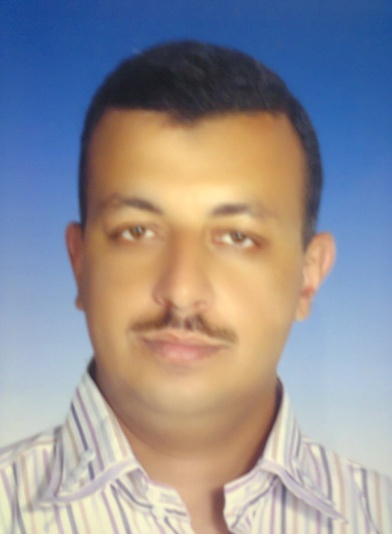 بيانات شخصية :الاسم : أحمد محمد عبد المغنى عبد الباقىمحل الميلاد : بنها – محافظة القليوبية – جمهورية مصر العربية           تاريخ الميلاد: 2 /  7 / 1979الجنسية: مصرى                                                     العنوان الدائم: 8 شارع أحمد عبد الموجود -  حدائق القبة - القاهرة - جمهورية مصر العربية   رقم الهاتف: 01226775011                                                   عنوان البريد الإلكتروني : elkomy_a @ yahoo.comاللغات الملم بها:العربية    : كتابة , قراءة , تحدث  ممتاز.الانجليزية : كتابة , قراءة , تحدث  جيد .المؤهلات العلمية:الدكتوراة: دكتوراة العلوم الزراعية (2011)الجامعة : كلية الزراعة – جامعة الزقازيق التخصص: وراثة نبات (قطن)موضوع الرسالة : دراسات وراثية على كفاءة استخدام النيتروجين وتأثيرة على محصول القطن .الماجيستر: ماجيستير العلوم الزراعية (2006)الجامعة : كلية الزراعة – جامعة الزقازيق التخصص: وراثة نبات (قطن)موضوع الرسالة : النتائج الوراثية المترتبة على ادخال جينات أجنبية الى بعض الاقطان المصرية.البكالوريوس: بكالوريوس العلوم الزراعية (2000)الجامعة : كلية الزراعة بمشتهر – جامعة بنها السجل الوظيفـي:جهة العمل: مركز البحوث الزراعية – معهد بحوث القطن –  قسم بحوث تربية القطنالوظيفة: باحث  (مربى قطن)مجال الوظيفة: استنباط وانتاج اصناف حديثة من القطن المصرى من طبقة طويل التيلة وانتاج بذرة المربى للاصناف الحديثة بالاضافة الى المحافظة على الاصول الوراثية.تاريخ شغل الوظيفة: منذ ديسمبر 2011 وحتى الانعنوان جهة العمل: 9 شارع الجامعة - الجيزة - جمهورية مصر العربية   هاتف العمل: 35726998 – 35725035 – 35723442رقم الفاكس: 25725035 - 3723442عنوان البريد الإلكتروني الخاص بالعمل:  arc.claes.sci.egالتدرج الوظيفـي:  باحث           :   منذ 27/12/2011 حتى الانباحث مساعد : منذ 10/8/2009 حتى 27/12/2011مهندس زراعى : 1/7/2001 حتى 10/8/2009مهام الوظيفة: (أ)  في مجال البحوث وانتاج التقاوي مباشرة تنفيذ برامج تربية وإكثار أصاف القطن بالوجه البحري  من زراعة وجنى و حليج وتحليل إحصائي.استنباط وانتاج اصناف حديثة من القطن المصرى من طبقة طويل التيلة .المحافظة على الاصول الوراثية.زراعة التجارب الأولية (أ) والتجارب المتقدمة (ب) بالوجه البحري وأجراء الوصف الخضري و الثمري و جنيها .مباشرة زراعة وتربية وإكثار الهجن المبشرة بالحقول المنعزلة بزراعات كفر الشيخ.انتاج بذرة المربى للهجن المبشرة.إجراء عمليات نقاوة الغريبة والتفتيش الحقلي بمحافظات الوجه البحري للصنف جيزة 86.وصف السلالات المنزرعة ببرامج تربية القطن طويل بحرى وانتخاب العائلات. المشاركة في تحديث السلالات لأصناف القطن وإجراء عمليات تشطيبات المحالج. المشاركة في إنتاج أصناف الوجه البحري والهجين المبشر 10229 xجـ 86 (جيزة 94) . (ب) في مجال الإرشاد والتدريبالقيام بنشاط إرشادي وتدريبي وندوات إرشادية.القاء محاضرات في الدورات التدريبية التي يقيمها المعهد  للمهندسين والعمال .الاشتراك في الدورات التدريبية التي يقيمها المعهد لتدريب السادة مهندسي الإرشاد الزراعي ومهندسي التقاوي.الاشتراك فى نقاوة الغريبة للصنف جيزة 86 فى حقول الاكثار.الاشتراك فى الحملة القومية للنهوض بمحصول القطن للوجة البحرى.الدورات التدريبية التي شاركت فيها :البحوث التي قمت بها أو شاركت في إعدادها :اسم الدورةالجهة المنظمةمكان الانعقادالتاريخالدورة الدولية النظرية والعملية فى تربية النبات الجزيئية لتحسين المحاصيل  معهد بحوث الهندسة الوراثية الزراعية – مركز البحوث الزراعيةالجيزةمن 8/3/2015 الى 19/3/2015الدورة الدولية الثانية لادارة بنك الجينات وحفظ التنوع البيولوجىالمركز الدولى للبحوث الزراعية والتدريبمدينة أزميرجمهورية تركيامن 19/8/2013الى 23/8/2013ادارة المشاريعDAADالجيزة23/3/2013تحليل التجارب الزراعية باستخدام برنامج Minitabالمعمل المركزى لبحوث التصميم والتحليل الاحصائى - مركز البحوث الزراعيةالجيزةمن 23/12/2012الى 3/1/2013انتاج القطن وجودة الاليافالمنظمة العربية للتنمية الزراعية - جامعة الدول العربيةالجيزةمن 19/11/2006الى 23/11/2006انتاج وتربية القطن وجودة الاليافمعهد بحوث القطن - مركز البحوث الزراعيةالجيزةمن 10/12/2005 الى 19/12/2005زراعة الانسجة والاعضاء النباتيةالمعمل المركزى للابحاث وتطوير نخيل البلح - مركز البحوث الزراعيةالجيزةمن 29/5/2004الى 6/6/2004عنـوان البحـثالمجلةتاريـخ البحـثالثبات الوراثى والموائمة المظهرية لبعض صفات المحصول فى بعض التراكيب الوراثية للقطن طويل التيلةالمجلة المصرية للبحوث الزراعية2015طبيعة التباعد الوراثى لبعض التراكيب الوراثية فى القطنالمجلة المصرية للوراثة والسيتولوجى2014تعدد الاشكال الوراثية لشكل الورقة وعلاقتها بمحصول القطنالمجلة المصرية لتربية النبات2013التقييم الوراثى لكفاءة استخدام النيتروجين فى القطنمجلة الزقازيق للبحوث الزراعية2011الفاعلية الوراثية لتحليل المجموعات فى انتخاب بعض النباتات الجيل الرجعى الاول فى القطنمجلة الزقازيق للبحوث الزراعية2006